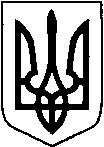 КИЇВСЬКА ОБЛАСТЬТЕТІЇВСЬКА МІСЬКА РАДАVІІІ СКЛИКАННЯВОСЬМА  СЕСІЯ                                    ПРОЕКТ    Р І Ш Е Н Н Я
20.07.2021 р.                                   №   -08-VIIІПро укладання попереднього договору орендина користування земельною  ділянкою по Тетіївській міській раді.                     Розглянувши клопотання громадян, клопотання ТОВ «Котлоенергосервіс М.Ю.В.»  враховуючи  рішення 25 сесії 7 скликання № 381 від 22.09.2017 року, керуючись Земельним кодексом та Законом України „Про місцеве самоврядування в Україні”, Законом України „Про оренду землі”, ст.288 Податкового кодексу України та в інтересах Тетіївської міської  територіальної громади, Тетіївська міська радаВИРІШИЛА : 1.Укласти попередній договір оренди з громадянином  що використовує землі комунальної власності Тетіївської міської ради  у с. Теліжинці  до реєстрації договору оренди згідно чинного законодавства   - Волинцем Михайлом Андрійовичем    на  земельну ділянку орієнтовною площею  0,60  га під землі   сільськогосподарського  призначення  для ведення  товарного сільськогосподарського виробництва (господарські будівлі та двори)     Нормативно грошова оцінка земельної ділянки становить 15918 грн 60  коп. Встановити орендну плату в сумі 477 грн 56 коп. в рік (3 % від грошової оцінки). Термін дії договору з 01.08.2021 р. по 31.12.2021 р. 2.Укласти попередній договір оренди з громадянином  що використовує землі комунальної власності Тетіївської міської ради  за межами  м. Тетіїв до реєстрації договору оренди згідно чинного законодавства   - Мельнику Юрію Васильовичу   на  земельну ділянку по вул. Центральній, 183 орієнтовною площею  1,3  га  під землі транспорту, для розміщення та експлуатації будівель і споруд автомобільного та дорожнього господарства  код (12.04)     Нормативно грошова оцінка земельної ділянки становить 34490 грн 30  коп. Встановити орендну плату в сумі 1724 грн 51 коп. в рік (5 % від грошової оцінки). Термін дії договору з 01.08.2021 р. по 31.12.2021 р. 3.Укласти попередній договір оренди з громадянином  що використовує землі комунальної власності Тетіївської міської ради  в  м. Тетіїв до реєстрації договору оренди згідно чинного законодавства   - ТОВ «КОТЛОЕНЕРГОСЕРВІС М.Ю.В.»   на  земельну ділянку по вул. Тургенєва, 96 орієнтовною площею  0,7  га   під землі промисловості, для розміщення та експлуатації основних, підсобних і допоміжних будівель та споруд підприємств переробної, машинобудівної та іншої промисловості  код (11.02).   Нормативно грошова оцінка земельної ділянки становить 980070 грн 00  коп. Встановити орендну плату в сумі 29402 грн 10 коп. в рік (3 % від грошової оцінки). Термін дії договору з 01.08.2021 р. по 31.12.2021 р.    - ТОВ «КОТЛОЕНЕРГОСЕРВІС М.Ю.В.»   на  земельну ділянку по вул. Тургенєва, 94 орієнтовною площею  0,7  га   під землі промисловості, для розміщення та експлуатації основних, підсобних і допоміжних будівель та споруд підприємств переробної, машинобудівної та іншої промисловості  код (11.02).      Нормативно грошова оцінка земельної ділянки становить 980070 грн 00  коп. Встановити орендну плату в сумі 29402 грн 10 коп. в рік (3 % від грошової оцінки). Термін дії договору з 01.08.2021 р. по 31.12.2021 р. 4.Розмір відшкодування визначений у відповідності до грошової оцінки земель населених пунктів об’єднаної територіальної громади та затверджених відсотків для встановлення орендної плати .5.Контроль за виконанням даного рішення покласти на постійну депутатську комісію з питань регулювання земельних відносин, архітектури, будівництва та охорони навколишнього середовища (голова Крамар О.А.)Міський   голова                                           Богдан БАЛАГУРА